MUNICIPIO DE CARATINGA/MG - Extrato de Resultado – Pregão Presencial Registro de Preço 79/2022. Objeto: Aquisição de veículos 0km para atender a Secretaria Municipal de Planejamento e Fazenda. Vencedores com menor preço: MINASVEL MINAS VEÍCULOS LTDA, inscrito no CNPJ nº 20.811.105/0001-38– Valor Global de R$ 66.950,00(Sessenta e Seis Mil Novecentos e Cinquenta Reais); LIDER COMÉRCIO E INDUSTRIA S/A,  inscrita no CNPJ de nº 22.776.132/0001-42 – Valor Global de R$ 130.590,00 (Cento e Trinta Mil Quinhentos e Noventa Reais); Caratinga/MG,  19 de Setembro de 2022.  Geovane de Freitas Moura – Pregoeiro. 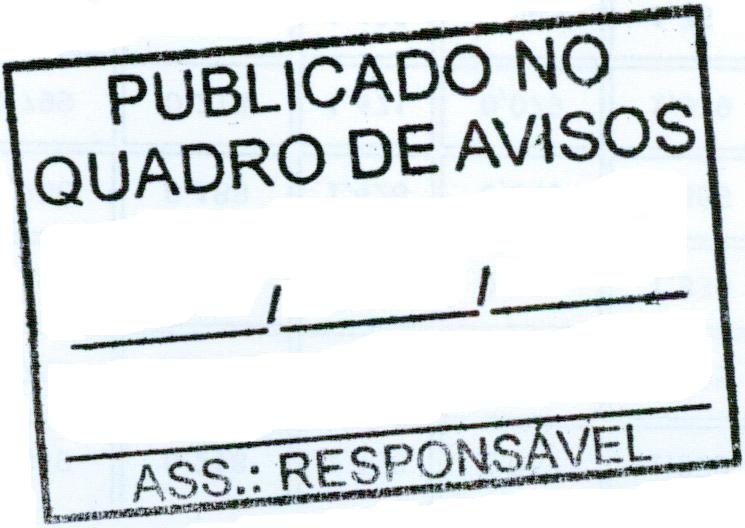 